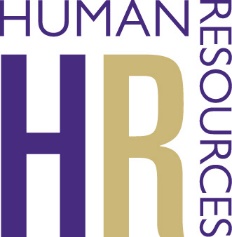 Degree Attainment Bonus ApplicationAdministrative & Professional Faculty and full-time Classified Staff who are eligible for a degree attainment bonus in accordance with Policy 1408 must complete this form and submit it, along with official transcripts and any other required documentation, to their supervisors within three months of degree attainment.Employee Name: 	Employee Title: Employee ID Number: 	Position Number: Division: 	Department: Employee Contact Phone: 	Supervisor: 	Supervisor Title: Supervisor Contact Phone: 	Supervisor Email: Degree Completed: 	 Associate	Bachelor	Master’s 	Doctoral Major/Concentration: Institution(s) Attended: Institution(s) Address: Dates of Attendance: Years Attended:    First Semester (month and year):    Last Semester (month and year):   	Date of Graduation: Note: Original transcripts from all institutions attended must be submitted with this form.	 Official transcripts are attached.Explain how attainment of this degree will enhance your work in the current position (attach additional pages if necessary).Explain how attainment of this degree will add value in your future career at JMU (attach additional pages if necessary).Additional materials may be required by your division. Consult your supervisor for details.Employee Signature:		Date:	Supervisor Signature:		Date:	Divisions Vice President Signature:		Date:	